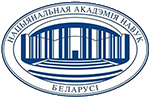 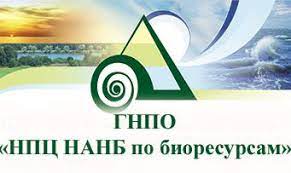 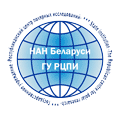 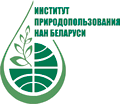 Национальная академия наук БеларусиГосударственное научно-производственное объединение 
«Научно-практический центр НАН Беларуси по биоресурсам» Государственное учреждение 
«Республиканский центр полярных исследований»Государственное научное учреждение 
«Институт природопользования Национальной академии наук Беларуси» IV МЕЖДУНАРОДНАЯ НАУЧНО-ПРАКТИЧЕСКАЯ КОНФЕРЕНЦИЯ«ПРИРОДНАЯ СРЕДА АНТАРКТИКИ: 
МЕЖДИСЦИПЛИНАРНЫЕ ПОДХОДЫ К ИЗУЧЕНИЮ»посвященная 15-летию создания Государственного учреждения 
«Республиканский центр полярных исследований»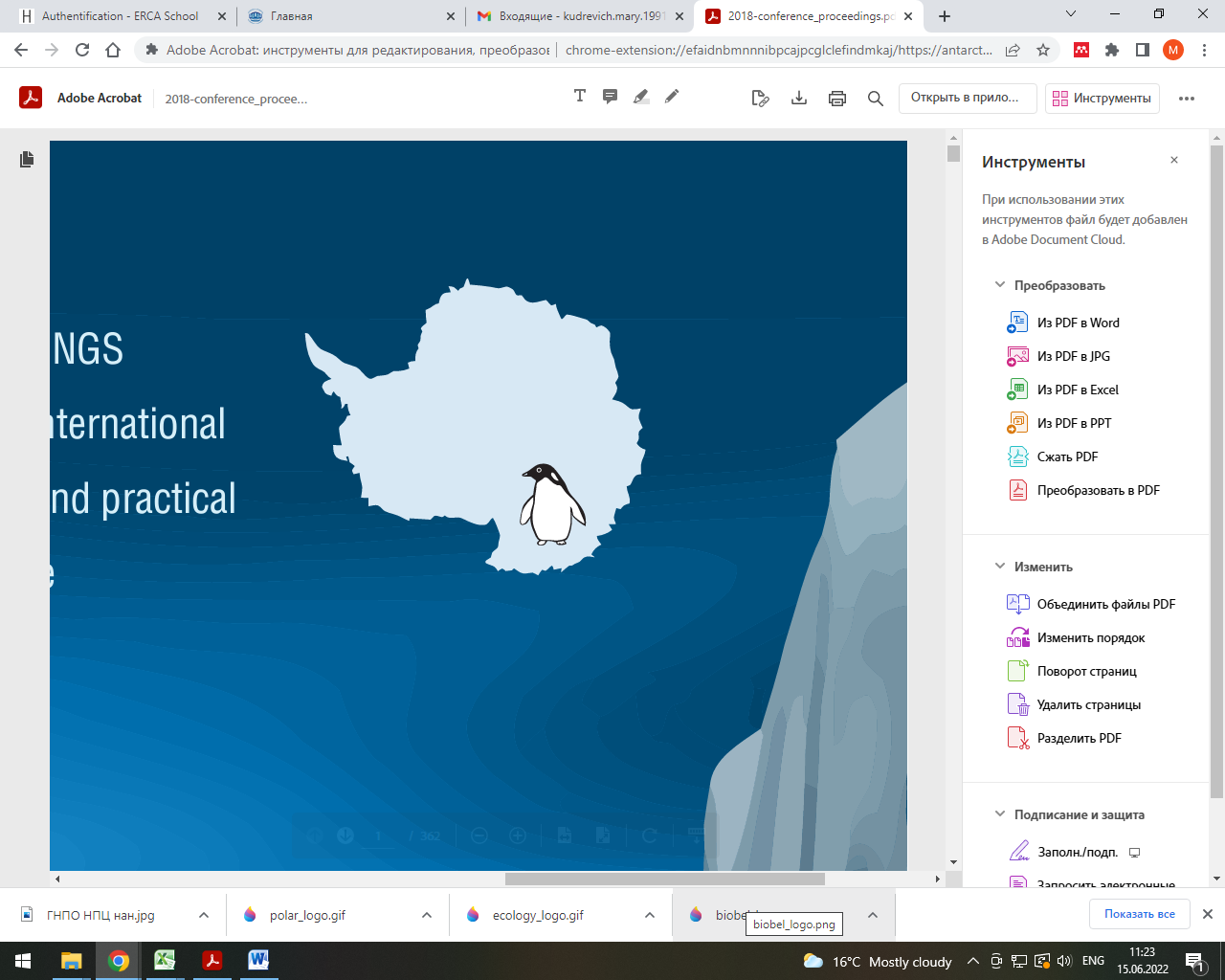 21–23 сентября 2022 годаИНФОРМАЦИОННОЕ ПИСЬМОУВАЖАЕМЫЕ КОЛЛЕГИ! Приглашаем Вас принять участие в работе IV Международной научно-практической конференции «ПРИРОДНАЯ СРЕДА АНТАРКТИКИ: МЕЖДИСЦИПЛИНАРНЫЕ ПОДХОДЫ К ИЗУЧЕНИЮ», посвященной 15-летию создания государственного учреждения «Республиканский центр полярных исследований».МЕСТО ПРОВЕДЕНИЯКонференция будет проходить с 21 по 23 сентября 2022 года на базе Государственного природоохранного учреждения «Березинский биосферный заповедник» (пос. Домжерицы, Витебская область, Республика Беларусь).Сайт: https://www.berezinsky.by/ТЕМАТИКА КОНФЕРЕНЦИИЭкологические проблемы и охрана природной среды АнтарктикиИзучение биоты Антарктики; современные методы и подходыКлиматические, метеорологические и аэрокосмические исследования в АнтарктикеИсследования в области физики атмосферыГеологические, геофизические, гляциологические и палеогеографические исследования в АнтарктикеМедико-биологические исследования и проблемы профилактики заболеваний связанных с длительным пребыванием людей в полярных регионах ЗемлиИсследования в области производства и разработки продуктов питания длительного хранения для сбалансированного рациона полярниковАнтарктический туризм, проблемы и перспективы развитияРазработка приборной и материально-технической базы для проведения научных исследований в АнтарктикеАнтарктическая логистика, инфраструктура, безопасность, использование беспилотных летательных аппаратов в практических и научных целях.Правовые аспекты деятельности в системе Договора об АнтарктикеРабочие языки конференции – русский, белорусский, английскийСборник материалов конференции будет включен в базу данных РИНЦФорма участия в работе конференции:Выступление с докладом на пленарном заседании (до 25 минут) Выступление с докладом на секции (до 15 минут)ВАЖНЫЕ ДАТЫ1.	Подача заявки на участие в конференции (до 1 июля 2022 г.) на электронный адрес: antarctic_conf.by@inbox.ru2.	Подача тезисов (до 10 августа 2022 г.)Программа конференции, условия проживания будут высланы во Втором информационном письме. Просим информировать о конференции всех заинтересованных коллег!Адрес Оргкомитета: 220072, Беларусь, г. Минск, ул. Комсомольская, 16, Государственное учреждение «Республиканский центр полярных исследований»E-mail: antarctic_conf.by@inbox.ruСправки по телефонам: 	+375-17-367-97-40
+375-17-367-99-34ОРГАНИЗАЦИОННЫЙ КОМИТЕТ КОНФЕРЕНЦИИПредседатель: Лысенко Сергей Александрович, доктор физико-математических наук, профессор, директор Института природопользования НАН Беларуси.Сопредседатель: Рыжиков Владимир Анатольевич, кандидат географических наук, доцент, начальник ГУ «Республиканский центр полярных исследований».ЧЛЕНЫ ОРГАНИЗАЦИОННОГО КОМИТЕТАГайдашов Алексей Александрович, начальник Белорусской антарктической экспедиции, заместитель начальника Республиканского центра полярных исследований;Мямин Владислав Евгеньевич, кандидат биологических наук, доцент кафедры микробиологии биологического факультета БГУ; Пильщиков Игорь Михайлович, заместитель начальника Республиканского центра полярных исследований; Какарека Сергей Витальевич, доктор технических наук, профессор, заведующий лабораторией трансграничного загрязнения Института природопользования НАН Беларуси;Левашкевич Владимир Георгиевич, доктор геолого-минералогических наук, заместитель академика-секретаря Отделения химии и наук о земле НАН Беларуси; Чайковский Александр Иванович, кандидат биологических наук, генеральный директор «НПЦ НАН Беларуси по биоресурсам»; Корзун Егор Викторович, старший научный сотрудник сектора мониторинга и кадастра животного мира «НПЦ НАН Беларуси по биоресурсам»;Гигиняк Юрий Григорьевич, кандидат биологических наук, доцент, ведущий научный сотрудник сектора мониторинга и кадастра животного мира «НПЦ НАН Беларуси по биоресурсам»;Табальчук Татьяна Геннадьевна, кандидат географических наук, директор Национального научно-исследовательского центра мониторинга озоносферы БГУ.НАУЧНЫЙ КОМИТЕТ КОНФЕРЕНЦИИПредседатель: Логинов Владимир Федорович, доктор географических наук, профессор, академик НАН Беларуси, главный научный сотрудник Центра климатических исследований Института природопользования НАН Беларуси.Сопредседатель: Рыжиков Владимир Анатольевич, кандидат географических наук, доцент, начальник ГУ «Республиканский центр полярных исследований».ЧЛЕНЫ НАУЧНОГО КОМИТЕТАЛысенко Сергей Александрович, доктор физико-математических наук, профессор, директор Института природопользования НАН Беларуси;Лукин Валерий Владимирович, руководитель отдела Взаимодействия с органами управления Системы Договора об Антарктике Логистического Центра Российской антарктической экспедиции ФГБУ «Арктический и антарктический научно-исследовательский институт» (Россия); Клепиков Александр Вячеславович, кандидат физико-математических наук, заместитель директора ФГБУ «Арктический и антарктический научно-исследовательский институт», начальник Российской антарктической экспедиции (Россия); Веркулич Сергей Романович, доктор географических наук, заведующий отделом географии полярных стран ФГБУ «Арктический и антарктический научно-исследовательский институт» (Россия); Андреев Михаил Петрович, доктор биологических наук, заведующий лабораторией лихенологии и бриологии Ботанического института им. В.Л. Комарова РАН (Россия); Курченко Владимир Петрович, кандидат биологических наук, заведующий НИЛ прикладных проблем биохимии кафедры биохимии биологического факультета БГУ.ТРЕБОВАНИЯ К ОФОРМЛЕНИЮ МАТЕРИАЛОВОбъем материалов докладов – до 5 страниц формата А4Материалы конференции должны быть выполнены при помощи программных возможностей Microsoft Word с расширением .doc (.docx)Шрифт – Times New Roman, кегль 14, интервал одинарный, без указания номера страницы, поля 2,0 см со всех сторон, без переносовАбзацный отступ – 1,0 см (не допускается абзацный отступ с помощью клавишей «пробел» и «табуляция»), выравнивание по ширине, уплотнение интервалов запрещеноИнициалы в тексте и ссылках соединяются с фамилией при помощи «неразрывного пробела»Таблицы – шрифт Times New Roman, кегль 13, интервал одинарный. Слово «Таблица», номер и название указываются с левой стороны страницы без отступа шрифтом Times New Roman, кегль 13), точка в конце не ставится. Если таблица в тексте только одна, то слово «Таблица» не пишетсяФормулы располагаются по центру. Номер указывается с правой стороны листа (в круглых скобках). В формулах в дробных числах должна стоять запятая, а не точка, например: 0,5Рисунки размещаются в тексте в порядке его упоминания. Подпись располагается под рисунком по центру (шрифт Times New Roman, кегль 13, полужирный), точка в конце не ставится. Если рисунок в тексте только один, то слово «Рисунок» не пишетсяРисунки, схемы и т. п. должны быть высококонтрастные с минимальным разрешением 300 dpi, дополнительно отдельным файлом в формате: tif, jpg, cdr (Corel Draw), eps (Adobe Illustrator).Ссылки на литературу указывать в квадратных скобках. Список литературы – в алфавитном порядке, оформление в соответствии с ГОСТ 7.1.-2003Текст должен быть тщательно вычитан, без стилистических и орфографических ошибок! Ответственность за содержание несут авторыПРИМЕР ОФОРМЛЕНИЯ МАТЕРИАЛОВЗАГОЛОВОК ПУБЛИКАЦИИ (ПОЛУЖИРНЫМИ, ПРОПИСНЫМИ, ВЫРАВНИВАНИЕ ПО ЦЕНТРУ, 14 ПТ)Ф.И.О. автора(ов) (полужирными, выравнивание по центру, 14 пт, инициалы в тексте и ссылках соединяются с фамилией при помощи «неразрывного пробела», например И.И. Иванов)11Организация, город и страна без сокращений (шрифт курсив, выравнивание по центру, размер шрифта 12 пт) и e-mail для контактов после разрыва строки (Shift+Enter)Основной текст публикации (выравнивание по ширине, 14 пт)Таблица 1 – Название (выравнивание по ширине, без отступа, 13 пт)Рисунок 1 – Подпись (выравнивание по центру, 13 пт)Литература (полужирный, выравнивание по центру, 14 пт)Список литературы (выравнивание по ширине, 14 пт, в алфавитном порядке).Заявка на участие в IV Международной научно-практической конференции «ПРИРОДНАЯ СРЕДА АНТАРКТИКИ: МЕЖДИСЦИПЛИНАРНЫЕ ПОДХОДЫ К ИЗУЧЕНИЮ»,
посвященной 15-летию создания Государственного учреждения 
«Республиканский центр полярных исследований»21 – 23 сентября 2022 г.(Заполняется на каждого участника)Фамилия, имя, отчествоНазвание организации(полное и сокращенное)Должность, ученое звание/ученая степеньАдрес организации, индексТелефон мобильный/рабочий, факсE-mailФорма участия (с докладом, без доклада):Тема доклада